Klasa IV AGradowicz NataliaObłój MiłoszTyburski GabrielKlasa IV BPółchłopek Jakub 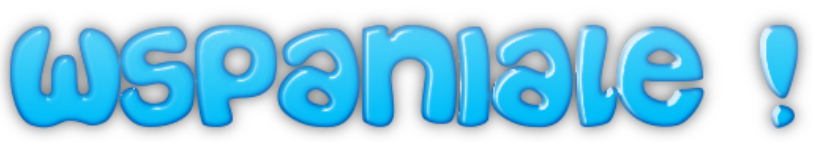 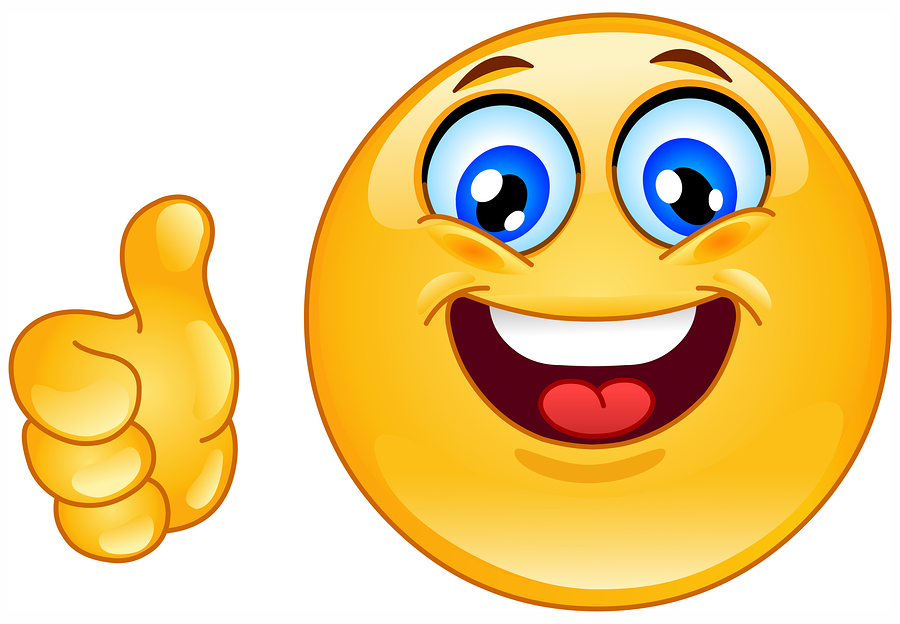 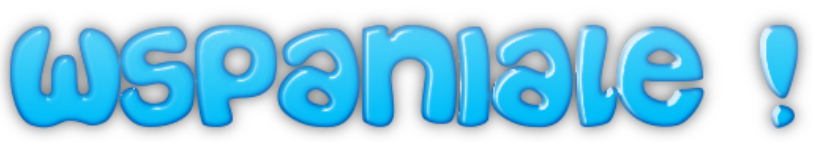 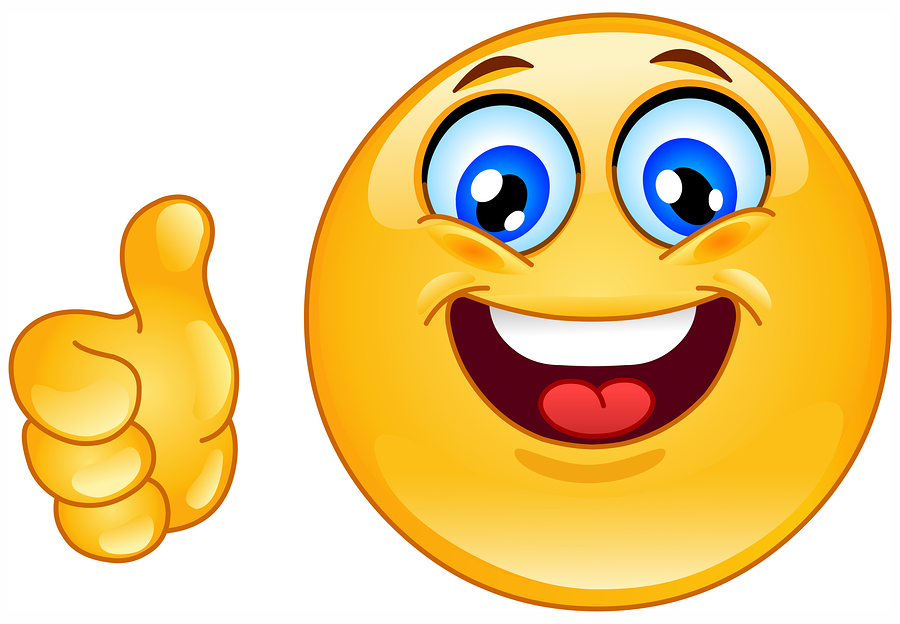 Klasa V ATrybus AleksandraKlasa VI ABolanowska IzabelaUrbanek Anna